An area of unfound diversity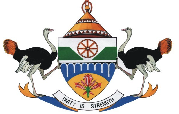            District Municipality       Private Bag X 136, TROMPSBURG, 9913, Tel: (051) 713 9300,   Fax: (051) 713 0461Website:  www.xhariep.gov.za:    Email: martyr@xhariep.gov.za BID INVITATION: COMPILATION OF GRAP COMPLIANT ANNUAL FINANACIAL STATEMENT FOR XHARIEP DISTRICT MUNICIPALITY FOR 2013/2014 FINANCIAL YEARThe municipality hereby invites prospective service providers with experience and expertise in Compilation of Grap Compliant Annual Financial Statement for the year 2013/2014 financial year.Bid reference number: XDM-GRAP 13/14Bid Documents available from: Xhariep District Municipality      20 Louw Street				      Trompsburg	9913 	Supply Chain Management OfficeClosing date:			      July 2, 2014, at 12:00 (mid-day, on the municipal clock)Tender box:			      Xhariep District Municipality 				      20 Louw Street				      Trompsburg				      9913Enquiries:			      Mr L Mashiane 				      Chief Financial Officer				      Tel: 051 713 9300/307				      Fax: 051 713 0461	Instructions with the depositing of tenders: Address tenders to:						   Mr. MM Kubeka 						   Municipal Manager						   Xhariep District Municipality						   20 Louw Street						   Trompsburg						   9913SPECIAL CONDITIONS OF A TENDER:The bid will be evaluated using 80/20 preference points system.Bid documents are available at R450.00 non-refundable cash payment.Bids must be enclosed in a sealed envelope clearly stating the tender number.All prices quoted must be VAT inclusive, except in the case of non-VAT vendors.No bid document will be accepted if not properly sealed and marked.The general conditions of contract will be applicable to this tender.Bids not signed by the bidders will be rejected.A valid original tax clearance certificate and proof of  municipal rates and taxes must be attached.No rectification/correction fluid may be used on the document.Bids received after closing TIME and/ or DATE will NOT be considered. All bids that do not comply with the above conditions will be disqualified in terms of section 13 of the supply chain management regulations no. 27636 of 30 May 2005. The bid with the lower/lowest price or higher/highest points may not necessarily be accepted.The Municipality reserves the right to sub-divide the contract and/or accept any portion of any bid thereof.Xhariep District Municipality reserves the right not to award any contract to any bidder.Bids must be delivered personally and be placed in the Xhariep District Municipality’s tender box. No emailed or faxed tenders will be accepted.